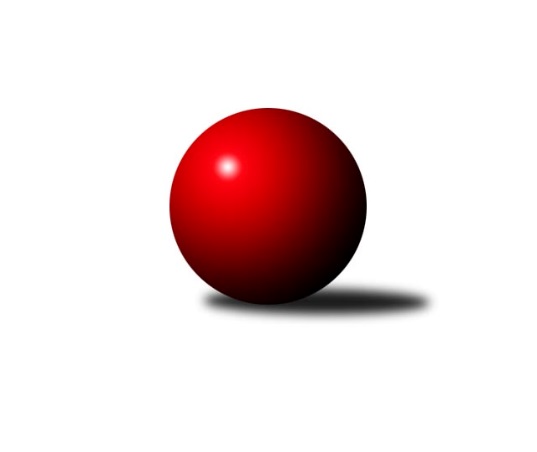 Č.3Ročník 2016/2017	18.6.2024 1. KLZ 2016/2017Statistika 3. kolaTabulka družstev:		družstvo	záp	výh	rem	proh	skore	sety	průměr	body	plné	dorážka	chyby	1.	TJ Sokol Duchcov	3	2	1	0	15.0 : 9.0 	(36.5 : 35.5)	3324	5	2213	1111	23	2.	TJ Spartak Přerov	3	2	1	0	14.0 : 10.0 	(41.0 : 31.0)	3352	5	2216	1137	24.7	3.	TJ Sokol Husovice	2	2	0	0	12.0 : 4.0 	(28.0 : 20.0)	3133	4	2116	1018	39.5	4.	KK Slovan Rosice	3	2	0	1	15.0 : 9.0 	(38.0 : 34.0)	3287	4	2213	1074	23.7	5.	KK Slavia Praha	3	2	0	1	14.0 : 10.0 	(41.0 : 31.0)	3302	4	2218	1084	25.7	6.	TJ Valašské Meziříčí	3	1	1	1	10.0 : 14.0 	(31.5 : 40.5)	3256	3	2150	1106	37	7.	SKK Rokycany	3	1	0	2	12.0 : 12.0 	(38.5 : 33.5)	3227	2	2142	1085	33.7	8.	KK Blansko	3	1	0	2	12.0 : 12.0 	(34.5 : 37.5)	3274	2	2188	1086	24.7	9.	KK Konstruktiva Praha	3	1	0	2	10.0 : 14.0 	(36.0 : 36.0)	3127	2	2137	990	36.7	10.	SKK  Náchod	3	1	0	2	9.0 : 15.0 	(33.5 : 38.5)	3245	2	2161	1083	22.7	11.	SKK Jičín	3	0	1	2	9.0 : 15.0 	(30.0 : 42.0)	3278	1	2201	1077	29	12.	TJ Lokomotiva Česká Třebová	2	0	0	2	4.0 : 12.0 	(19.5 : 28.5)	2949	0	2000	950	27.5Tabulka doma:		družstvo	záp	výh	rem	proh	skore	sety	průměr	body	maximum	minimum	1.	TJ Sokol Husovice	2	2	0	0	12.0 : 4.0 	(28.0 : 20.0)	3133	4	3169	3097	2.	TJ Spartak Přerov	2	1	1	0	9.0 : 7.0 	(29.0 : 19.0)	3298	3	3312	3283	3.	KK Konstruktiva Praha	1	1	0	0	5.0 : 3.0 	(13.0 : 11.0)	3180	2	3180	3180	4.	SKK Rokycany	2	1	0	1	9.0 : 7.0 	(27.5 : 20.5)	3302	2	3321	3282	5.	KK Blansko	2	1	0	1	9.0 : 7.0 	(25.5 : 22.5)	3337	2	3360	3314	6.	KK Slovan Rosice	2	1	0	1	9.0 : 7.0 	(25.5 : 22.5)	3313	2	3355	3270	7.	TJ Valašské Meziříčí	2	1	0	1	6.0 : 10.0 	(19.5 : 28.5)	3196	2	3222	3169	8.	TJ Sokol Duchcov	1	0	1	0	4.0 : 4.0 	(12.0 : 12.0)	3309	1	3309	3309	9.	TJ Lokomotiva Česká Třebová	0	0	0	0	0.0 : 0.0 	(0.0 : 0.0)	0	0	0	0	10.	SKK Jičín	1	0	0	1	3.0 : 5.0 	(10.5 : 13.5)	3287	0	3287	3287	11.	SKK  Náchod	1	0	0	1	2.0 : 6.0 	(11.5 : 12.5)	3226	0	3226	3226	12.	KK Slavia Praha	1	0	0	1	2.0 : 6.0 	(11.0 : 13.0)	3197	0	3197	3197Tabulka venku:		družstvo	záp	výh	rem	proh	skore	sety	průměr	body	maximum	minimum	1.	KK Slavia Praha	2	2	0	0	12.0 : 4.0 	(30.0 : 18.0)	3355	4	3384	3325	2.	TJ Sokol Duchcov	2	2	0	0	11.0 : 5.0 	(24.5 : 23.5)	3332	4	3341	3322	3.	KK Slovan Rosice	1	1	0	0	6.0 : 2.0 	(12.5 : 11.5)	3261	2	3261	3261	4.	TJ Spartak Přerov	1	1	0	0	5.0 : 3.0 	(12.0 : 12.0)	3407	2	3407	3407	5.	SKK  Náchod	2	1	0	1	7.0 : 9.0 	(22.0 : 26.0)	3254	2	3401	3107	6.	TJ Valašské Meziříčí	1	0	1	0	4.0 : 4.0 	(12.0 : 12.0)	3316	1	3316	3316	7.	SKK Jičín	2	0	1	1	6.0 : 10.0 	(19.5 : 28.5)	3273	1	3284	3262	8.	TJ Sokol Husovice	0	0	0	0	0.0 : 0.0 	(0.0 : 0.0)	0	0	0	0	9.	SKK Rokycany	1	0	0	1	3.0 : 5.0 	(11.0 : 13.0)	3152	0	3152	3152	10.	KK Blansko	1	0	0	1	3.0 : 5.0 	(9.0 : 15.0)	3210	0	3210	3210	11.	KK Konstruktiva Praha	2	0	0	2	5.0 : 11.0 	(23.0 : 25.0)	3101	0	3190	3011	12.	TJ Lokomotiva Česká Třebová	2	0	0	2	4.0 : 12.0 	(19.5 : 28.5)	2949	0	3200	2698Tabulka podzimní části:		družstvo	záp	výh	rem	proh	skore	sety	průměr	body	doma	venku	1.	TJ Sokol Duchcov	3	2	1	0	15.0 : 9.0 	(36.5 : 35.5)	3324	5 	0 	1 	0 	2 	0 	0	2.	TJ Spartak Přerov	3	2	1	0	14.0 : 10.0 	(41.0 : 31.0)	3352	5 	1 	1 	0 	1 	0 	0	3.	TJ Sokol Husovice	2	2	0	0	12.0 : 4.0 	(28.0 : 20.0)	3133	4 	2 	0 	0 	0 	0 	0	4.	KK Slovan Rosice	3	2	0	1	15.0 : 9.0 	(38.0 : 34.0)	3287	4 	1 	0 	1 	1 	0 	0	5.	KK Slavia Praha	3	2	0	1	14.0 : 10.0 	(41.0 : 31.0)	3302	4 	0 	0 	1 	2 	0 	0	6.	TJ Valašské Meziříčí	3	1	1	1	10.0 : 14.0 	(31.5 : 40.5)	3256	3 	1 	0 	1 	0 	1 	0	7.	SKK Rokycany	3	1	0	2	12.0 : 12.0 	(38.5 : 33.5)	3227	2 	1 	0 	1 	0 	0 	1	8.	KK Blansko	3	1	0	2	12.0 : 12.0 	(34.5 : 37.5)	3274	2 	1 	0 	1 	0 	0 	1	9.	KK Konstruktiva Praha	3	1	0	2	10.0 : 14.0 	(36.0 : 36.0)	3127	2 	1 	0 	0 	0 	0 	2	10.	SKK  Náchod	3	1	0	2	9.0 : 15.0 	(33.5 : 38.5)	3245	2 	0 	0 	1 	1 	0 	1	11.	SKK Jičín	3	0	1	2	9.0 : 15.0 	(30.0 : 42.0)	3278	1 	0 	0 	1 	0 	1 	1	12.	TJ Lokomotiva Česká Třebová	2	0	0	2	4.0 : 12.0 	(19.5 : 28.5)	2949	0 	0 	0 	0 	0 	0 	2Tabulka jarní části:		družstvo	záp	výh	rem	proh	skore	sety	průměr	body	doma	venku	1.	SKK Jičín	0	0	0	0	0.0 : 0.0 	(0.0 : 0.0)	0	0 	0 	0 	0 	0 	0 	0 	2.	KK Slavia Praha	0	0	0	0	0.0 : 0.0 	(0.0 : 0.0)	0	0 	0 	0 	0 	0 	0 	0 	3.	TJ Sokol Duchcov	0	0	0	0	0.0 : 0.0 	(0.0 : 0.0)	0	0 	0 	0 	0 	0 	0 	0 	4.	TJ Spartak Přerov	0	0	0	0	0.0 : 0.0 	(0.0 : 0.0)	0	0 	0 	0 	0 	0 	0 	0 	5.	SKK Rokycany	0	0	0	0	0.0 : 0.0 	(0.0 : 0.0)	0	0 	0 	0 	0 	0 	0 	0 	6.	KK Slovan Rosice	0	0	0	0	0.0 : 0.0 	(0.0 : 0.0)	0	0 	0 	0 	0 	0 	0 	0 	7.	TJ Lokomotiva Česká Třebová	0	0	0	0	0.0 : 0.0 	(0.0 : 0.0)	0	0 	0 	0 	0 	0 	0 	0 	8.	TJ Valašské Meziříčí	0	0	0	0	0.0 : 0.0 	(0.0 : 0.0)	0	0 	0 	0 	0 	0 	0 	0 	9.	SKK  Náchod	0	0	0	0	0.0 : 0.0 	(0.0 : 0.0)	0	0 	0 	0 	0 	0 	0 	0 	10.	KK Konstruktiva Praha	0	0	0	0	0.0 : 0.0 	(0.0 : 0.0)	0	0 	0 	0 	0 	0 	0 	0 	11.	TJ Sokol Husovice	0	0	0	0	0.0 : 0.0 	(0.0 : 0.0)	0	0 	0 	0 	0 	0 	0 	0 	12.	KK Blansko	0	0	0	0	0.0 : 0.0 	(0.0 : 0.0)	0	0 	0 	0 	0 	0 	0 	0 Zisk bodů pro družstvo:		jméno hráče	družstvo	body	zápasy	v %	dílčí body	sety	v %	1.	Martina Čapková 	KK Konstruktiva Praha  	3	/	3	(100%)	9.5	/	12	(79%)	2.	Vladimíra Šťastná 	KK Slavia Praha 	3	/	3	(100%)	9.5	/	12	(79%)	3.	Lenka Findejsová 	SKK Rokycany 	3	/	3	(100%)	9	/	12	(75%)	4.	Natálie Topičová 	KK Slovan Rosice 	3	/	3	(100%)	9	/	12	(75%)	5.	Aneta Cvejnová 	SKK  Náchod 	3	/	3	(100%)	8.5	/	12	(71%)	6.	Martina Janyšková 	TJ Spartak Přerov 	3	/	3	(100%)	8	/	12	(67%)	7.	Alena Kantnerová 	KK Slovan Rosice 	3	/	3	(100%)	8	/	12	(67%)	8.	Zuzana Musilová 	KK Blansko  	3	/	3	(100%)	8	/	12	(67%)	9.	Lenka Chalupová 	TJ Sokol Duchcov 	3	/	3	(100%)	7	/	12	(58%)	10.	Jana Navláčilová 	TJ Valašské Meziříčí 	3	/	4	(75%)	10.5	/	16	(66%)	11.	Eliška Kubáčková 	TJ Sokol Husovice 	2	/	2	(100%)	6.5	/	8	(81%)	12.	Markéta Hofmanová 	TJ Sokol Duchcov 	2	/	2	(100%)	6	/	8	(75%)	13.	Tereza Buďová 	KK Blansko  	2	/	2	(100%)	5.5	/	8	(69%)	14.	Lucie Oriňáková 	TJ Sokol Husovice 	2	/	2	(100%)	5.5	/	8	(69%)	15.	Klára Pekařová 	TJ Lokomotiva Česká Třebová 	2	/	2	(100%)	4.5	/	8	(56%)	16.	Anna Mašláňová 	TJ Sokol Husovice 	2	/	2	(100%)	4	/	8	(50%)	17.	Nina Brožková 	SKK  Náchod 	2	/	3	(67%)	9	/	12	(75%)	18.	Petra Najmanová 	KK Konstruktiva Praha  	2	/	3	(67%)	9	/	12	(75%)	19.	Terezie Krákorová 	SKK Rokycany 	2	/	3	(67%)	8	/	12	(67%)	20.	Gabriela Helisová 	TJ Spartak Přerov 	2	/	3	(67%)	8	/	12	(67%)	21.	Simona Koutníková 	TJ Sokol Duchcov 	2	/	3	(67%)	7.5	/	12	(63%)	22.	Lucie Nevřivová 	KK Blansko  	2	/	3	(67%)	7	/	12	(58%)	23.	Denisa Pytlíková 	SKK Rokycany 	2	/	3	(67%)	7	/	12	(58%)	24.	Kristýna Juráková 	KK Slavia Praha 	2	/	3	(67%)	7	/	12	(58%)	25.	Michaela Kučerová 	SKK Jičín 	2	/	3	(67%)	7	/	12	(58%)	26.	Eva Kammelová 	SKK Jičín 	2	/	3	(67%)	6.5	/	12	(54%)	27.	Markéta Ptáčková 	KK Blansko  	2	/	3	(67%)	6	/	12	(50%)	28.	Adéla Kolaříková 	TJ Sokol Duchcov 	2	/	3	(67%)	6	/	12	(50%)	29.	Nikola Portyšová 	SKK Jičín 	2	/	3	(67%)	5.5	/	12	(46%)	30.	Magda Winterová 	KK Slovan Rosice 	1	/	1	(100%)	2	/	4	(50%)	31.	Marie Kolářová 	SKK Jičín 	1	/	1	(100%)	2	/	4	(50%)	32.	Markéta Gabrhelová 	TJ Sokol Husovice 	1	/	2	(50%)	6	/	8	(75%)	33.	Vlasta Kohoutová 	KK Slavia Praha 	1	/	2	(50%)	5	/	8	(63%)	34.	Stanislava Ovšáková 	TJ Spartak Přerov 	1	/	2	(50%)	5	/	8	(63%)	35.	Hana Šeborová 	TJ Lokomotiva Česká Třebová 	1	/	2	(50%)	5	/	8	(63%)	36.	Nela Pristandová 	SKK Jičín 	1	/	2	(50%)	5	/	8	(63%)	37.	Helena Gruszková 	KK Slavia Praha 	1	/	2	(50%)	5	/	8	(63%)	38.	Veronika Štáblová 	TJ Sokol Husovice 	1	/	2	(50%)	5	/	8	(63%)	39.	Kristýna Štreichová 	TJ Valašské Meziříčí 	1	/	2	(50%)	5	/	8	(63%)	40.	Ivana Kaanová 	KK Slavia Praha 	1	/	2	(50%)	5	/	8	(63%)	41.	Nikol Plačková 	TJ Sokol Duchcov 	1	/	2	(50%)	4	/	8	(50%)	42.	Ludmila Johnová 	TJ Lokomotiva Česká Třebová 	1	/	2	(50%)	4	/	8	(50%)	43.	Markéta Jandíková 	TJ Valašské Meziříčí 	1	/	2	(50%)	4	/	8	(50%)	44.	Iva Rosendorfová 	KK Slovan Rosice 	1	/	2	(50%)	4	/	8	(50%)	45.	Ivana Marančáková 	TJ Valašské Meziříčí 	1	/	2	(50%)	4	/	8	(50%)	46.	Ludmila Holubová 	KK Konstruktiva Praha  	1	/	2	(50%)	4	/	8	(50%)	47.	Šárka Marková 	KK Slavia Praha 	1	/	2	(50%)	3	/	8	(38%)	48.	Marie Chlumská 	KK Konstruktiva Praha  	1	/	2	(50%)	3	/	8	(38%)	49.	Eva Kopřivová 	KK Konstruktiva Praha  	1	/	2	(50%)	3	/	8	(38%)	50.	Monika Pavelková 	TJ Spartak Přerov 	1	/	3	(33%)	7	/	12	(58%)	51.	Naděžda Dobešová 	KK Slovan Rosice 	1	/	3	(33%)	6.5	/	12	(54%)	52.	Marta Kořanová 	SKK Rokycany 	1	/	3	(33%)	6	/	12	(50%)	53.	Ivana Březinová 	TJ Sokol Duchcov 	1	/	3	(33%)	6	/	12	(50%)	54.	Lucie Tauerová 	KK Slavia Praha 	1	/	3	(33%)	5.5	/	12	(46%)	55.	Martina Hrdinová 	SKK  Náchod 	1	/	3	(33%)	5	/	12	(42%)	56.	Renáta Šimůnková 	SKK  Náchod 	1	/	3	(33%)	5	/	12	(42%)	57.	Kateřina Fürstová 	SKK Rokycany 	1	/	3	(33%)	5	/	12	(42%)	58.	Kateřina Fajdeková 	TJ Spartak Přerov 	1	/	3	(33%)	5	/	12	(42%)	59.	Andrea Axmanová 	KK Slovan Rosice 	1	/	3	(33%)	4.5	/	12	(38%)	60.	Zdeňka Ševčíková 	KK Blansko  	1	/	3	(33%)	4	/	12	(33%)	61.	Daniela Pochylová 	SKK Rokycany 	1	/	3	(33%)	3.5	/	12	(29%)	62.	Monika Hercíková 	SKK Jičín 	1	/	3	(33%)	3	/	12	(25%)	63.	Lenka Kalová st.	KK Blansko  	0	/	1	(0%)	1	/	4	(25%)	64.	Šárka Palková 	KK Slovan Rosice 	0	/	1	(0%)	1	/	4	(25%)	65.	Pavla Čípová 	TJ Valašské Meziříčí 	0	/	1	(0%)	1	/	4	(25%)	66.	Dana Viková 	SKK Jičín 	0	/	1	(0%)	1	/	4	(25%)	67.	Libuše Zichová 	KK Konstruktiva Praha  	0	/	1	(0%)	1	/	4	(25%)	68.	Klára Zubajová 	TJ Valašské Meziříčí 	0	/	1	(0%)	0.5	/	4	(13%)	69.	Monika Wajsarová 	TJ Lokomotiva Česká Třebová 	0	/	1	(0%)	0	/	4	(0%)	70.	Michaela Nožičková 	SKK Jičín 	0	/	1	(0%)	0	/	4	(0%)	71.	Lucie Kaucká 	TJ Lokomotiva Česká Třebová 	0	/	2	(0%)	4	/	8	(50%)	72.	Kateřina Kohoutová 	KK Konstruktiva Praha  	0	/	2	(0%)	2.5	/	8	(31%)	73.	Dana Adamů 	SKK  Náchod 	0	/	2	(0%)	2.5	/	8	(31%)	74.	Kristýna Bulfánová 	TJ Valašské Meziříčí 	0	/	2	(0%)	2.5	/	8	(31%)	75.	Michaela Zajacová 	KK Blansko  	0	/	2	(0%)	2	/	8	(25%)	76.	Kateřina Kolářová 	TJ Lokomotiva Česká Třebová 	0	/	2	(0%)	2	/	8	(25%)	77.	Šárka Majerová 	SKK  Náchod 	0	/	2	(0%)	2	/	8	(25%)	78.	Lucie Kelpenčevová 	TJ Sokol Husovice 	0	/	2	(0%)	1	/	8	(13%)	79.	Růžena Svobodová 	TJ Sokol Duchcov 	0	/	2	(0%)	0	/	8	(0%)	80.	Kamila Katzerová 	TJ Spartak Přerov 	0	/	3	(0%)	6	/	12	(50%)	81.	Lenka Nová 	KK Konstruktiva Praha  	0	/	3	(0%)	4	/	12	(33%)	82.	Barbora Vaštáková 	TJ Valašské Meziříčí 	0	/	3	(0%)	3	/	12	(25%)Průměry na kuželnách:		kuželna	průměr	plné	dorážka	chyby	výkon na hráče	1.	KK Blansko, 1-6	3334	2218	1115	23.0	(555.7)	2.	Duchcov, 1-4	3312	2180	1132	27.5	(552.1)	3.	KK Slovan Rosice, 1-4	3308	2213	1094	25.8	(551.3)	4.	SKK Jičín, 1-4	3306	2223	1082	32.5	(551.0)	5.	TJ Spartak Přerov, 1-6	3272	2185	1086	27.0	(545.4)	6.	KK Slavia Praha, 1-4	3259	2186	1073	25.5	(543.3)	7.	TJ Lokomotiva Česká Třebová, 1-4	3257	2198	1059	24.0	(542.9)	8.	SKK Nachod, 1-4	3243	2162	1081	21.5	(540.6)	9.	TJ Valašské Meziříčí, 1-4	3241	2166	1074	30.3	(540.2)	10.	KK Konstruktiva Praha, 1-6	3166	2134	1031	39.0	(527.7)	11.	SKK Rokycany, 1-4	3160	2114	1045	28.0	(526.8)	12.	TJ Sokol Husovice, 1-4	3096	2104	991	37.0	(516.0)Nejlepší výkony na kuželnách:KK Blansko, 1-6SKK  Náchod	3401	1. kolo	Zuzana Musilová 	KK Blansko 	606	1. koloKK Blansko 	3360	1. kolo	Nina Brožková 	SKK  Náchod	592	1. koloKK Blansko 	3314	3. kolo	Martina Hrdinová 	SKK  Náchod	585	1. koloSKK Jičín	3262	3. kolo	Renáta Šimůnková 	SKK  Náchod	578	1. kolo		. kolo	Nikola Portyšová 	SKK Jičín	573	3. kolo		. kolo	Marie Kolářová 	SKK Jičín	568	3. kolo		. kolo	Lucie Nevřivová 	KK Blansko 	567	1. kolo		. kolo	Tereza Buďová 	KK Blansko 	563	3. kolo		. kolo	Markéta Ptáčková 	KK Blansko 	562	1. kolo		. kolo	Zdeňka Ševčíková 	KK Blansko 	562	3. koloDuchcov, 1-4TJ Valašské Meziříčí	3316	2. kolo	Markéta Jandíková 	TJ Valašské Meziříčí	623	2. koloTJ Sokol Duchcov	3309	2. kolo	Simona Koutníková 	TJ Sokol Duchcov	584	2. kolo		. kolo	Adéla Kolaříková 	TJ Sokol Duchcov	576	2. kolo		. kolo	Markéta Hofmanová 	TJ Sokol Duchcov	572	2. kolo		. kolo	Barbora Vaštáková 	TJ Valašské Meziříčí	571	2. kolo		. kolo	Jana Navláčilová 	TJ Valašské Meziříčí	550	2. kolo		. kolo	Lenka Chalupová 	TJ Sokol Duchcov	542	2. kolo		. kolo	Ivana Březinová 	TJ Sokol Duchcov	530	2. kolo		. kolo	Pavla Čípová 	TJ Valašské Meziříčí	530	2. kolo		. kolo	Kristýna Štreichová 	TJ Valašské Meziříčí	530	2. koloKK Slovan Rosice, 1-4TJ Spartak Přerov	3407	3. kolo	Martina Janyšková 	TJ Spartak Přerov	598	3. koloKK Slovan Rosice	3355	3. kolo	Kateřina Fajdeková 	TJ Spartak Přerov	582	3. koloKK Slovan Rosice	3270	1. kolo	Alena Kantnerová 	KK Slovan Rosice	581	3. koloTJ Lokomotiva Česká Třebová	3200	1. kolo	Andrea Axmanová 	KK Slovan Rosice	579	3. kolo		. kolo	Klára Pekařová 	TJ Lokomotiva Česká Třebová	578	1. kolo		. kolo	Kamila Katzerová 	TJ Spartak Přerov	571	3. kolo		. kolo	Naděžda Dobešová 	KK Slovan Rosice	569	3. kolo		. kolo	Naděžda Dobešová 	KK Slovan Rosice	567	1. kolo		. kolo	Gabriela Helisová 	TJ Spartak Přerov	564	3. kolo		. kolo	Natálie Topičová 	KK Slovan Rosice	564	3. koloSKK Jičín, 1-4KK Slavia Praha	3325	2. kolo	Kristýna Juráková 	KK Slavia Praha	591	2. koloSKK Jičín	3287	2. kolo	Michaela Kučerová 	SKK Jičín	572	2. kolo		. kolo	Eva Kammelová 	SKK Jičín	572	2. kolo		. kolo	Vladimíra Šťastná 	KK Slavia Praha	563	2. kolo		. kolo	Ivana Kaanová 	KK Slavia Praha	557	2. kolo		. kolo	Monika Hercíková 	SKK Jičín	553	2. kolo		. kolo	Šárka Marková 	KK Slavia Praha	544	2. kolo		. kolo	Nikola Portyšová 	SKK Jičín	543	2. kolo		. kolo	Lucie Tauerová 	KK Slavia Praha	537	2. kolo		. kolo	Helena Gruszková 	KK Slavia Praha	533	2. koloTJ Spartak Přerov, 1-6TJ Spartak Přerov	3312	1. kolo	Gabriela Helisová 	TJ Spartak Přerov	594	2. koloSKK Jičín	3284	1. kolo	Eva Kammelová 	SKK Jičín	593	1. koloTJ Spartak Přerov	3283	2. kolo	Gabriela Helisová 	TJ Spartak Přerov	590	1. koloKK Blansko 	3210	2. kolo	Martina Janyšková 	TJ Spartak Přerov	575	1. kolo		. kolo	Tereza Buďová 	KK Blansko 	572	2. kolo		. kolo	Kateřina Fajdeková 	TJ Spartak Přerov	559	2. kolo		. kolo	Stanislava Ovšáková 	TJ Spartak Přerov	556	1. kolo		. kolo	Monika Hercíková 	SKK Jičín	556	1. kolo		. kolo	Zuzana Musilová 	KK Blansko 	554	2. kolo		. kolo	Nela Pristandová 	SKK Jičín	551	1. koloKK Slavia Praha, 1-4TJ Sokol Duchcov	3322	3. kolo	Simona Koutníková 	TJ Sokol Duchcov	583	3. koloKK Slavia Praha	3197	3. kolo	Markéta Hofmanová 	TJ Sokol Duchcov	569	3. kolo		. kolo	Lenka Chalupová 	TJ Sokol Duchcov	567	3. kolo		. kolo	Šárka Marková 	KK Slavia Praha	551	3. kolo		. kolo	Adéla Kolaříková 	TJ Sokol Duchcov	546	3. kolo		. kolo	Vladimíra Šťastná 	KK Slavia Praha	543	3. kolo		. kolo	Kristýna Juráková 	KK Slavia Praha	542	3. kolo		. kolo	Ivana Březinová 	TJ Sokol Duchcov	540	3. kolo		. kolo	Lucie Tauerová 	KK Slavia Praha	525	3. kolo		. kolo	Ivana Kaanová 	KK Slavia Praha	519	3. koloTJ Lokomotiva Česká Třebová, 1-4TJ Sokol Husovice	3268	2. kolo	Lucie Kelpenčevová 	TJ Sokol Husovice	584	2. koloTJ Lokomotiva Česká Třebová	3247	2. kolo	Klára Pekařová 	TJ Lokomotiva Česká Třebová	577	2. kolo		. kolo	Anna Mašláňová 	TJ Sokol Husovice	569	2. kolo		. kolo	Eliška Kubáčková 	TJ Sokol Husovice	556	2. kolo		. kolo	Veronika Štáblová 	TJ Sokol Husovice	554	2. kolo		. kolo	Andrea Jánová 	TJ Lokomotiva Česká Třebová	550	2. kolo		. kolo	Hana Šeborová 	TJ Lokomotiva Česká Třebová	550	2. kolo		. kolo	Kateřina Kolářová 	TJ Lokomotiva Česká Třebová	539	2. kolo		. kolo	Ludmila Johnová 	TJ Lokomotiva Česká Třebová	538	2. kolo		. kolo	Lucie Oriňáková 	TJ Sokol Husovice	524	2. koloSKK Nachod, 1-4KK Slovan Rosice	3261	2. kolo	Naděžda Dobešová 	KK Slovan Rosice	587	2. koloSKK  Náchod	3226	2. kolo	Natálie Topičová 	KK Slovan Rosice	576	2. kolo		. kolo	Aneta Cvejnová 	SKK  Náchod	569	2. kolo		. kolo	Alena Kantnerová 	KK Slovan Rosice	553	2. kolo		. kolo	Iva Rosendorfová 	KK Slovan Rosice	547	2. kolo		. kolo	Martina Hrdinová 	SKK  Náchod	544	2. kolo		. kolo	Renáta Šimůnková 	SKK  Náchod	540	2. kolo		. kolo	Nina Brožková 	SKK  Náchod	539	2. kolo		. kolo	Šárka Majerová 	SKK  Náchod	525	2. kolo		. kolo	Andrea Axmanová 	KK Slovan Rosice	521	2. koloTJ Valašské Meziříčí, 1-4KK Slavia Praha	3384	1. kolo	Kristýna Juráková 	KK Slavia Praha	602	1. koloTJ Valašské Meziříčí	3222	3. kolo	Vladimíra Šťastná 	KK Slavia Praha	586	1. koloKK Konstruktiva Praha 	3190	3. kolo	Vlasta Kohoutová 	KK Slavia Praha	575	1. koloTJ Valašské Meziříčí	3169	1. kolo	Ivana Marančáková 	TJ Valašské Meziříčí	571	1. kolo		. kolo	Petra Najmanová 	KK Konstruktiva Praha 	568	3. kolo		. kolo	Helena Gruszková 	KK Slavia Praha	558	1. kolo		. kolo	Jana Navláčilová 	TJ Valašské Meziříčí	555	3. kolo		. kolo	Markéta Jandíková 	TJ Valašské Meziříčí	539	1. kolo		. kolo	Barbora Vaštáková 	TJ Valašské Meziříčí	539	1. kolo		. kolo	Eva Kopřivová 	KK Konstruktiva Praha 	538	3. koloKK Konstruktiva Praha, 1-6KK Konstruktiva Praha 	3180	2. kolo	Petra Najmanová 	KK Konstruktiva Praha 	581	2. koloSKK Rokycany	3152	2. kolo	Denisa Pytlíková 	SKK Rokycany	568	2. kolo		. kolo	Ludmila Holubová 	KK Konstruktiva Praha 	546	2. kolo		. kolo	Lenka Nová 	KK Konstruktiva Praha 	543	2. kolo		. kolo	Daniela Pochylová 	SKK Rokycany	540	2. kolo		. kolo	Marta Kořanová 	SKK Rokycany	534	2. kolo		. kolo	Lenka Findejsová 	SKK Rokycany	528	2. kolo		. kolo	Martina Čapková 	KK Konstruktiva Praha 	522	2. kolo		. kolo	Terezie Krákorová 	SKK Rokycany	505	2. kolo		. kolo	Kateřina Kohoutová 	KK Konstruktiva Praha 	498	2. koloSKK Rokycany, 1-4TJ Sokol Duchcov	3341	1. kolo	Terezie Krákorová 	SKK Rokycany	619	3. koloSKK Rokycany	3321	3. kolo	Terezie Krákorová 	SKK Rokycany	614	1. koloSKK Rokycany	3282	1. kolo	Simona Koutníková 	TJ Sokol Duchcov	606	1. koloTJ Lokomotiva Česká Třebová	2698	3. kolo	Lenka Chalupová 	TJ Sokol Duchcov	574	1. kolo		. kolo	Nikol Plačková 	TJ Sokol Duchcov	571	1. kolo		. kolo	Lenka Findejsová 	SKK Rokycany	569	1. kolo		. kolo	Daniela Pochylová 	SKK Rokycany	566	3. kolo		. kolo	Lenka Findejsová 	SKK Rokycany	564	3. kolo		. kolo	Denisa Pytlíková 	SKK Rokycany	561	1. kolo		. kolo	Kateřina Kolářová 	TJ Lokomotiva Česká Třebová	558	3. koloTJ Sokol Husovice, 1-4TJ Sokol Husovice	3169	3. kolo	Martina Čapková 	KK Konstruktiva Praha 	550	1. koloSKK  Náchod	3107	3. kolo	Veronika Štáblová 	TJ Sokol Husovice	549	1. koloTJ Sokol Husovice	3097	1. kolo	Eliška Kubáčková 	TJ Sokol Husovice	547	3. koloKK Konstruktiva Praha 	3011	1. kolo	Eliška Kubáčková 	TJ Sokol Husovice	546	1. kolo		. kolo	Renáta Šimůnková 	SKK  Náchod	546	3. kolo		. kolo	Lucie Kelpenčevová 	TJ Sokol Husovice	539	3. kolo		. kolo	Anna Mašláňová 	TJ Sokol Husovice	535	3. kolo		. kolo	Nina Brožková 	SKK  Náchod	534	3. kolo		. kolo	Markéta Gabrhelová 	TJ Sokol Husovice	530	3. kolo		. kolo	Lucie Oriňáková 	TJ Sokol Husovice	524	3. koloČetnost výsledků:	6.0 : 2.0	5x	5.0 : 3.0	3x	4.0 : 4.0	2x	3.0 : 5.0	4x	2.0 : 6.0	2x	1.0 : 7.0	2x